3GPP TSG SA WG5 Meeting #143e	S5-223611e-meeting, 9-17 May 2022	was S5-223390rev1Source:	Samsung, EUTC, BMWK, VodafoneTitle:	pCR TR 28.829 Business use case - MNO provides performance infoType:	pCRDocument for:	Approval, Information, DiscussionAgenda Item:	6.5.19 (FS_NSOEU: Study on Network and Service Operations for Energy Utilities)1	Decision/action requestedSA5 is asked to approve this pCR.2	ReferencesNone3	RationaleThis pCR provides an overview of the problem domain that the study will address. [response => Please see the NOTE after the first sentence in the 'Background'][response => yes in that the energy service provider does provide communication services using the services of the network operator, but no - since the energy service provider operates a private network and this is not listed as a possibility in 28.530, 4.1.2. The cases in the model of the CSP are always providing to 'someone else' not a CSP for 'their own network only.'] [response => yes - in this sense the energy provider is a service provider of energy to their customers, who consume energy.][response => I add an editor's note to supply a reference in a later revision.][response => It is not pleasant, but it is true in practice - as observed by energy utilities that deploy 3GPP standards based mobile telecommunications as part of their networks. This is the reason that telecommunication networks are problematic for the energy utility vertical. We should state the real motivations for future work in our TR even if it is not flattering.][response => please see my response to your point 2][response => I add an editor's note to do this in future.][response => medium voltage - I correct this below.][response => These are in a normative annex of TS 22.104. I add an editor's note to add a reference in future.][response => Yes. Energy utilities including DSOs often write 'utilities' to refer to themselves. I changed the text in 6.1.2, 2nd paragraph, to DSO to disambiguate the terminology.][response => Your proposed term does not fit the use case. I hope it is clear that the DSO network is composed of more than one access system. They use telecommunications but also fiber, DSL, dedicated microwave links, power line communication and other means to support their network. Thus the role of the operations center engineer is broader than telecommunications - it includes all forms of network support. This is in fact one of the key factors in this use case. When there is a problem in the DSO's network, they have to rapidly determine why. One aspect is telecommunciations service, others involve many other access systems...]4	Detailed proposalIn this pCR general problem and current practice surrounding energy outage coordination and handling is presented as a use case. BEGIN CHANGE6	Business use cases and potential requirements6.	Business use case 6.1.1	Description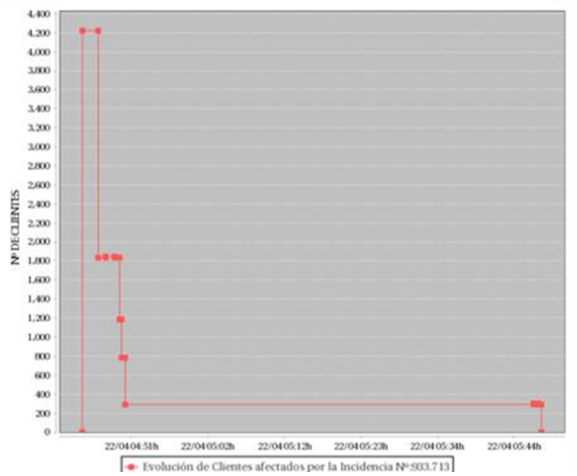 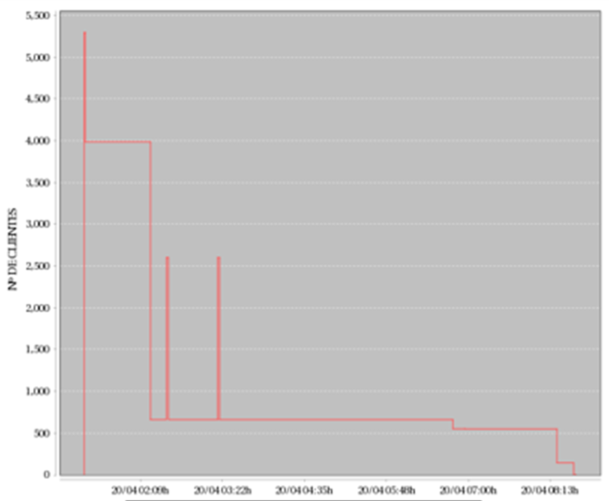 6.1.2	Details6.1.3	Potential requirementsEND OF CHANGE